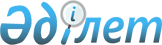 О переименовании переулка города АральскСовместное постановление Аральского районного акимата Кызылординской области от 6 марта 2017 года № 41-қ и решение Аральского районного маслихата Кызылординской области от 6 марта 2017 года № 71. Зарегистрировано Департаментом юстиции Кызылординской области 6 апреля 2017 года № 5779      В соответствии с Законом Республики Казахстан от 8 декабря 1993 года "Об административно-территориальном устройстве Республики Казахстан" и заключением Кызылординской областной ономастической комиссии от 22 ноября 2016 года № 4, акимат Аральского района ПОСТАНОВЛЯЕТ и Аральский районный маслихат РЕШИЛ:

      1. Переименовать переулок "М. Кутузов" именем "Әбдіқали Жүсіпов" города Аральск.

      2. Настоящее постановление и решение вводится в действие по истечении десяти календарных дней после дня первого официального оплубликования. 


					© 2012. РГП на ПХВ «Институт законодательства и правовой информации Республики Казахстан» Министерства юстиции Республики Казахстан
				
      Аким Аральского

Председатель внеочередной

      района

двеннадцатой сессии Аральского

районного маслихата

      М. Оразбаев

К. Шынжанов

      Секретарь Аральского

      районного маслихата

      Д. Мадинов
